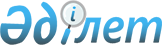 Качир ауданының аумағында үгіт баспа материалдарын орналастыруға арналған орындарды және сайлаушылармен кездесулерді өткізу үшін үй-жайларды белгілеу туралы
					
			Күшін жойған
			
			
		
					Павлодар облысы Качир аудандық әкімдігінің 2014 жылғы 21 тамыздағы № 275/9 қаулысы. Павлодар облысының Әділет департаментінде 2014 жылғы 04 қыркүйекте № 3981 болып тіркелді. Күші жойылды - Павлодар облысы Тереңкөл ауданы әкімдігінің 2019 жылғы 15 сәуірдегі № 118/2 (алғашқы ресми жарияланған күнінен кейін күнтізбелік он күн өткен соң қолданысқа енгізіледі) қаулысымен
      Ескерту. Күші жойылды - Павлодар облысы Тереңкөл ауданы әкімдігінің 15.04.2019 № 118/2 (алғашқы ресми жарияланған күнінен кейін күнтізбелік он күн өткен соң қолданысқа енгізіледі) қаулысымен.
      Қазақстан Республикасының 1995 жылғы 28 қыркүйектегі "Қазақстан Республикасындағы сайлау туралы" Конституциялық Заңының 28-бабы 4 және 6-тармақтарына, Қазақстан Республикасының 2001 жылғы 23 қаңтардағы "Қазақстан Республикасындағы жергілікті мемлекеттік басқару және өзін-өзі басқару туралы" Заңының 31-бабы 2-тармағына сәйкес Качир ауданының әкімдігі ҚАУЛЫ ЕТЕДІ:
      1. Качир аудандық аумақтық сайлау комиссиясымен бірлесіп үгіттік баспа материалдарын орналастыру үшін 1-қосымшаға сәйкес орындар белгіленсін.
      2. Кандидаттарға сайлаушылармен кездесуі үшін шарттық негізде 2-қосымшаға сәйкес үй-жайлар ұсынылсын.
      3. Качир ауданы әкімдігінің 2011 жылғы 8 желтоқсандағы "Качир ауданының аумағында үгіт баспа материалдарын орналастыруға арналған орындарды және сайлаушылармен кездесулерді өткізу үшін үй-жайларды белгілеу туралы" № 348/11 қаулысының (Нормативтік құқықтық актілерді мемлекеттік тіркеу тізілімінде 2011 жылғы 21 желтоқсанда № 12-8-121 болып тіркелген, 2011 жылғы 22 желтоқсандағы "Тереңкөл тынысы" № 26, "Заря" № 54 газеттерінде жарияланған) күші жойылды деп танылсын.
      4. Осы қаулының орындалуын бақылау аудан әкімі аппаратының басшысына жүктелсін.
      5. Осы қаулы алғаш ресми жарияланған күннен кейін қолданысқа енгізіледі. Үгіт баспа материалдарын орналастыруға арналған орындар Кандидаттарға сайлаушылармен кездесулер
жүргізуге арналған үй-жайлар
					© 2012. Қазақстан Республикасы Әділет министрлігінің «Қазақстан Республикасының Заңнама және құқықтық ақпарат институты» ШЖҚ РМК
				
Аудан әкімінің м.а.
Г. Біләлева
"КЕЛІСІЛДІ"
Качир аудандық аумақтық сайлау
комиссиясының төрағасы
Т. Сәдібеков
2014 жылғы "21" тамызКачир ауданы әкімдігінің
2014 жылғы "21" тамыздағы
№ 275/9 қаулысына
1-қосымша
р/с №
Сайлау учаскесінің нөмірі, елді мекеннің атауы
Үгіт баспа материалдарын орналастыру орны
1
№ 284 сайлау учаскесі, Байқоныс ауылы
Байқоныс ауылы, К. Есжанов көшесі, 37, стенд ауылдық Мәдениет үйінің ғимараты жанында
2
№ 285 сайлау учаскесі, Қызылтан ауылы
Қызылтаң ауылы, Әуезов көшесі, стенд мектеп ғимаратының жанында
3
№ 286 сайлау учаскесі, Тілеубай ауылы
Тілеубай ауылы, Амангелді көшесі, 10, стенд ауылдық клубтың ғимараты жанында
4
№ 287 сайлау учаскесі, Песчан ауылы
Песчан ауылы, Степная көшесі, 1, стенд Песчан орманшылығының ғимараты жанында
5
№ 288 сайлау учаскесі, Песчан ауылы
Песчан ауылы, Шоссейная көшесі, 1, стенд "Балдырған" балабақшасының ғимараты жанында
6
№ 289 сайлау учаскесі, Песчан ауылы
Песчан ауылы, Шоссейная көшесі, 7, стенд дәрігерлік амбулаторияның ғимараты жанында
7
№ 290 сайлау учаскесі, Қарасуық ауылы
Қарасуық ауылы, Школьная көшесі, 1, стенд ауылдық клубтың ғимараты жанында
8
№ 291 сайлау учаскесі, Ынталы ауылы
Ынталы ауылы, Школьная көшесі, 1, стенд мектеп ғимараты жанында
9
№ 292 сайлау учаскесі, Тереңкөл ауылы
Тереңкөл ауылы, Елгин көшесі, 128, стенд "Алдаспан" жастар орталығы" коммуналдық мемлекеттік кәсіпорынның ғимараты жанында
10
№ 293 сайлау учаскесі, Тереңкөл ауылы
Тереңкөл ауылы, Тәуелсіздік көшесі, 230, стенд аудандық кітапхананың ғимараты жанында
11
№ 294 сайлау учаскесі, Тереңкөл ауылы
Тереңкөл ауылы, Байтурсынов көшесі, 234, стенд Качир аудандық аумақтық инспекциясының ғимараты жанында
12
№ 295 сайлау учаскесі, Береговое ауылы
Береговое ауылы, Намазбаев көшесі, 3, стенд ауылдық кітапхананың ғимараты жанында
13
№ 296 сайлау учаскесі, Зеленая роща ауылы
Зеленая роща ауылы, Школьная көшесі, стенд мектеп ғимараты жанында
14
№ 297 сайлау учаскесі, Осьмерыжск ауылы
Осьмерыжск ауылы, Школьная көшесі, стенд мектеп ғимараты жанында
15
№ 298 сайлау учаскесі, Луговое ауылы
Луговое ауылы, Степная көшесі, стенд № 6 тұрғын үйдің жанында
16
№ 299 сайлау учаскесі, Жаңабет ауылы
Жаңабет ауылы, Кооперативная көшесі, 48, стенд ауылдық кітапхананың ғимараты жанында
17
№ 300 сайлау учаскесі, Жасқайрат ауылы
Жасқайрат ауылы, Иса Байзақов көшесі, стенд мектеп ғимараты жанында
18
№ 301 сайлау учаскесі, Первомайское ауылы
Первомайское ауылы, Школьная көшесі, стенд мектеп ғимараты жанында
19
№ 302 сайлау учаскесі, Благовещенка ауылы
Благовещенка ауылы, Ленин көшесі, стенд мектеп ғимараты жанында
20
№ 303 сайлау учаскесі, Октябрь ауылы
Октябрь ауылы, Ленин көшесі, 10, стенд мәдени-демалыс орталығының ғимараты жанында
21
№ 304 сайлау учаскесі, Калиновка ауылы
Калиновка ауылы, Победа көшесі, 55, стенд ауылдық кітапхананың ғимараты жанында
22
№ 305 сайлау учаскесі, Қызылдау ауылы
Қызылдау ауылы, Школьная көшесі, стенд ауылдық клубтың ғимараты жанында
23
№ 306 сайлау учаскесі, Федоровка ауылы
Федоровка ауылы, Фрунзе көшесі, 38, стенд ауылдық кітапхананың ғимараты жанында
24
№ 307 сайлау учаскесі, Конторка ауылы
Конторка ауылы, Сәтбаев көшесі, стенд № 20 тұрғын үйдің жанында
25
№ 308 сайлау учаскесі, Ивановка ауылы
Ивановка ауылы, Ленин көшесі, 3, стенд ауылдық кітапхананың ғимараты жанында
26
№ 309 сайлау учаскесі, Новоспасовка ауылы
Новоспасовка ауылы, Новоспасовская көшесі, стенд № 23 тұрғын үйдің жанында
27
№ 310 сайлау учаскесі, Юбилейное ауылы
Юбилейное ауылы, М. Әуезов көшесі, стенд № 1 тұрғын үйдің жанында
28
№ 311 сайлау учаскесі, Львовка ауылы
Львовка ауылы, Киров көшесі, 24, стенд ауылдық кітапхананың ғимараты жанында
29
№ 312 сайлау учаскесі, Фрументьевка ауылы
Фрументьевка ауылы, Клубная көшесі, 17, стенд ауылдық клубтың ғимараты жанында
30
№ 313 сайлау учаскесі, Воскресенка ауылы
Воскресенка ауылы, 70-лет Октября көшесі, 1, стенд ауылдық кітапхананың ғимараты жанында
31
№ 314 сайлау учаскесі, Березовка ауылы
Березовка ауылы, Советов көшесі, 1, стенд ауылдық клубтың ғимараты жанында
32
№ 315 сайлау учаскесі, Трофимовка ауылы
Трофимовка ауылы, М-Горький көшесі, 1/3, стенд ауылдық клубтың ғимараты жанында
33
№ 316 сайлау учаскесі, Тегістік ауылы
Тегістік ауылы, Смағұлов көшесі, 4, стенд ауылдық клубтың ғимараты жанында
34
№ 317 сайлау учаскесі, Жаңа-Құрылыс ауылы
Жаңа-Құрылыс ауылы, Аяшев көшесі, стенд мектеп ғимараты жанында
35
№ 318 сайлау учаскесі, Покровка ауылы
Покровка ауылы, Жалпақов көшесі, стенд мектеп ғимараты жанында
36
№ 319 сайлау учаскесі, Тереңкөл ауылы
Тереңкөл ауылы, Тургенев көшесі, 85 "а", стенд Халыққа қызмет көрсету орталығының ғимараты жанында
37
№ 320 сайлау учаскесі, Тереңкөл ауылы
Тереңкөл ауылы, Байтурсынов көшесі, 234, стенд Качир аудандық аумақтық инспекциясының ғимараты жанында
38
№ 321 сайлау учаскесі, Воскресенка ауылы
Вокресенка ауылы, 70-лет Октября көшесі, 1, стенд ауылдық кітапхананың ғимараты жанында
39
№ 322 сайлау учаскесі, Песчаное ауылы
Песчаное ауылы, Выдрин көшесі, 9, стенд ауылдық кітапхананың ғимараты жанында
40
№ 323 сайлау учаскесі, Береговое ауылы
Береговое ауылы, Намазбаев көшесі, 3, стенд ауылдық кітапхананың ғимараты жанында
41
№ 324 сайлау учаскесі, Ивановка ауылы
Ивановка ауылы, Ленин көшесі, 3, стенд ауылдық кітапхананың ғимараты жанындаКачир ауданы әкімдігінің
2014 жылғы "21" тамыздағы
№ 275/9 қаулысына
2-қосымша
р/с №
Ауылдық округ атауы
Кандидаттар сайлаушылармен кездесу жүргізу орындары
1
Байқоныс
ауылдық Мәдениет үйі, Байқоныс ауылы, К. Есжанов көшесі, 37
2
Байқоныс
ауылдық клуб, Тілеубай ауылы, Амангелді көшесі, 29
3
Береговое
ауылдық кітапхана, Береговое ауылы, Намазбаев көшесі, 3
4
Бобровка
ауылдық кітапхана, Жаңабет ауылы, Кооперативная көшесі, 48
5
Верненка
ауылдық кітапхана, Львовка ауылы, Киров көшесі, 24
6
Верненка
ауылдық Мәдениет үйі, Фрументьевка ауылы, Клубная көшесі, 17
7
Воскресенка
ауылдық кітапхана, Воскресенка ауылы, 70-лет Октября көшесі, 1
8
Воскресенка
ауылдық клуб, Березовка ауылы, Советов көшесі, 1
9
Жаңа-Құрлыс
ауылдық клуб, Трофимовка ауылы, М-Горький көшесі, 1/3
10
Жаңа-Құрылыс
ауылдық клуб, Тегістік ауылы, Смағұлов көшесі, 4
11
Ивановка
ауылдық кітапхана, Ивановка ауылы, Ленин көшесі, 3
12
Калиновка
ауылдық кітапхана, Калиновка ауылы, Победа көшесі, 55
13
Октябрь
мәдени-демалыс орталығы, Октябрь ауылы, Ленин көшесі, 10
14
Песчан
ауылдық кітапхана, Песчаное ауылы, Выдрин көшесі, 9
15
Песчан
ауылдық клуб, Қарасуық ауылы, Школьная көшесі, 1
16
Тереңкөл
аудандық кітапхана, Тереңкөл ауылы, Тәуелсіздік көшесі, 230
17
Тереңкөл
"Алдаспан" жастар орталығы" коммуналдық мемлекеттік кәсіпорны, Тереңкөл ауылы, Елгин көшесі, 128
18
Федоровка
ауылдық кітапхана, Федоровка ауылы, Фрунзе көшесі, 38